ΠΑΝΕΠΙΣΤΗΜΙΟ ΑΙΓΑΙΟΥΠΟΛΥΤΕΧΝΙΚΗ ΣΧΟΛΗΤΜΗΜΑ ΜΗΧΑΝΙΚΩΝ ΟΙΚΟΝΟΜΙΑΣ ΚΑΙ ΔΙΟΙΚΗΣΗΣΠ.Μ.Σ. «ΜΕΤΑΠΤΥΧΙΑΚΟ ΔΙΠΛΩΜΑ ΜΗΧΑΝΙΚΩΝ ΟΙΚΟΝΟΜΙΑΣ ΚΑΙ ΔΙΟΙΚΗΣΗΣ ΜΕΣΩ ΕΡΕΥΝΑΣ»ΓΡΑΜΜΑΤΕΙΑ Πληροφορίες:   Γ. Βαρδάκης	          Τηλ: 22710 35432,                           e-mail: medmode_gram@chios.aegean.grΑΝΑΚΟΙΝΩΣΗΤΕΛΕΤΗ ΚΑΘΟΜΟΛΟΓΗΣΗΣΗ δεύτερη (2η) τελετή καθομολόγησης αποφοίτων του Προγράμματος Μεταπτυχιακών Σπουδών «Μεταπτυχιακό Δίπλωμα Μηχανικών Οικονομίας και Διοίκησης μέσω Έρευνας», Ακαδ. Έτους 2020-2021, θα πραγματοποιηθεί με τη χρήση εξ αποστάσεως μεθόδων συμμετοχής, την Παρασκευή 21 Μαΐου 2021, με τη χρήση συστήματος τηλεδιάσκεψης.Για τη συμμετοχή των φοιτητών και φοιτητριών στην καθομολόγηση, θα πρέπει να τηρούνται οι ακόλουθες προϋποθέσεις:• Να διαθέτουν κάμερα, ηχεία και μικρόφωνο λειτουργικά και έτοιμα για χρήση• Να είναι συνδεδεμένοι/ες στο Διαδίκτυο (κατά προτίμηση με ενσύρματο τρόπο) από χώρο δική τους επιλογήςΠαρακαλούνται οι φοιτητές και οι φοιτήτριες που επιθυμούν να λάβουν μέρος στην εν λόγω εκδήλωση, να αποστείλουν το αργότερο έως και την Παρασκευή 23 Απριλίου 2021 στο e-mail της Γραμματείας του ΠΜΣ: medmode_gram@chios.aegean.gr, τα εξής :Α) Αίτηση/Υπεύθυνη Δήλωση μέσω της ηλεκτρονικής διεύθυνσης: https://www.gov.gr/ipiresies/polites-kai-kathemerinoteta/upeuthune-delose-kai-exousiodotese/ekdose-upeuthunes-deloses (ή Υπεύθυνη Δήλωση με θεώρηση του γνησίου της υπογραφής τους από ΚΕΠ) στην οποία θα αναφέρονται τα εξής:Δηλώνω ότι:επιθυμώ να συμμετέχω στην τελετή καθομολόγησης διπλωματούχων, που θα διεξαχθεί στις 21/05/2021 με εξ αποστάσεως μέσα, χωρίς τη φυσική μου παρουσία,έλαβα γνώση της πολιτικής του Ιδρύματος για την τήρηση, συλλογή και επεξεργασία των προσωπικών δεδομένων κατά την πραγματοποίηση της τελετής καθομολόγησης με τη χρήση εξ αποστάσεως μεθόδων συμμετοχής, που είναι ταυτόσημη με εκείνη που ισχύει για την από απόσταση εξέταση των φοιτητών/φοιτητριών και περιγράφεται αναλυτικά στην απόφαση της Συγκλήτου, αριθμ. συνεδρ. 22/22.05.2020, θέμα 2.1 «Εξειδίκευση της απόφασης της υπ΄ αριθμ. 20/07.05.2020 έκτακτης συνεδρίασης της Συγκλήτου θέμα 2.3 «Συζήτηση επί εναλλακτικών τρόπων διεξαγωγής εξετάσεων εαρινού εξαμήνου 2019-20» με βάση την Υ.Α. 59181/Ζ1/19.05.2020 (ΦΕΚ 1935 τ. Β΄/20.05.2020)» και συμφωνώ με τους όρους και τις προϋποθέσεις που τη διέπουν,Η παρούσα δήλωση σε συνδυασμό με την παρουσία μου με τα εξ αποστάσεως μέσα στην τελετή καθομολόγησης ενέχει θέση της υπογραφής μου στο βιβλίο ορκωμοσίας που τηρείται στη Γραμματεία του ΠΜΣ «Μεταπτυχιακό Δίπλωμα Μηχανικών Οικονομίας και Διοίκησης μέσω Έρευνας»,δεν θα προβώ σε καταγραφή της τελετής καθομολόγησης με οποιοδήποτε μέσοεπιθυμώ να λάβω το δίπλωμά μου μου και σε περγαμηνή: ΝΑΙ  ΟΧΙ έχω ολοκληρώσει την φοίτησή μου και δεν θα προβώ σε περαιτέρω δήλωση μαθημάτων.Καταθέτω συνημμένα σε ηλεκτρονική μορφή:φωτοαντίγραφο της αστυνομικής μου ταυτότηταςαπόδειξη καταβολής αντιτίμου για παραλαβή περγαμηνής (εφόσον επιθυμείτε τη χορήγηση του διπλώματος και σε περγαμηνή)έγγραφο με στοιχεία διπλωματούχου. Επισυνάπτεται σχετικό έντυπο καταγραφής στοιχείων αποφοίτου προκειμένου να υπάρχει συνέχεια στην επικοινωνία.Θέτω υπόψη της Γραμματείας ότι έχω:• συμμετάσχει σε Πρόγραμμα Erasmus (studies ή placement): ΝΑΙ  ΟΧΙ Β)  Φοιτητές/φοιτήτριες που επιθυμούν τη χορήγηση του διπλώματός τους και σε περγαμηνή, θα πρέπει να καταθέτουν το αντίτιμο των δέκα ευρώ (10€) στο λογαριασμό της ALPHA BANK με τα ακόλουθα στοιχεία:ALPHA BANKΑρ. Λ/σμού: 60 100 2001 000 158IBAN: GR45 0140 6010 6010 0200 1000 158BIC/SWIFT: CRBAGRAAXXXΕπωνυμία: Εταιρεία Αξιοπ/σης & Διαχ/σης Περιουσίας Παν/μίου ΑιγαίουΣτην αιτιολογία της κατάθεσης πρέπει να αναγράφεται το ονοματεπώνυμο και ο Αριθμός Μητρώου του/της φοιτητή/φοιτήτριας.Με την ολοκλήρωση της κατάθεσης, οι φοιτητές/φοιτήτριες απαιτείται να αποστείλουν την σχετική απόδειξη κατάθεσης με ηλεκτρονικό μήνυμα στην Γραμματεία του ΠΜΣ ώστε να εκδοθεί η περγαμηνή.Επισημαίνεται ότι:Απαραίτητη προϋπόθεση συμμετοχής στην τελετή καθομολόγησης αποτελεί, η τακτοποίηση, μέχρι την λήξη της προθεσμίας υποβολής αιτήσεων, τυχόν εκκρεμοτήτων των ενδιαφερόμενων φοιτητών και φοιτητριών με:• τη Βιβλιοθήκη του Πανεπιστημίου Αιγαίου (δανεισμός βιβλίων, κατάθεση διπλωματικής εργασίας, κατάθεση Υπεύθυνης Δήλωσης). Επισυνάπτονται σχετικές οδηγίες κατάθεσης Γκρίζας Βιβλιογραφίας,• το Γραφείο Φοιτητικής Μέριμνας (κλειδί φοιτητικής εστίας κ.τ.λ.).Η Γραμματεία, μετά το πέρας της προθεσμίας υποβολής αιτήσεων, θα ενημερωθεί σχετικά από την Βιβλιοθήκη και από το Γραφείο Φοιτητικής Μέριμνας, για την μη ύπαρξη εκκρεμοτήτων εκ μέρους των αιτούντων φοιτητών και φοιτητριών.Επίσης είναι απαραίτητο να αποσταλεί από τους φοιτητές και τις φοιτήτριες σε ηλεκτρονική μορφή η Διπλωματική τους Εργασία στο e-mail της Γραμματείας του ΠΜΣ: medmode_gram@chios.aegean.gr καθώς και ένα CD αυτής στην ταχ. διεύθυνση του ΤΜΟΔ (Κουντουριώτου 41, Χίος –Τ.Κ. 82132).Τέλος, παρακαλούνται οι φοιτητές/τριες να αποστείλουν στη Γραμματεία ταχυδρομικά την φοιτητική τους ταυτότητα έως τη Δευτέρα 10/05/2021 (ή Υπεύθυνη Δήλωση απώλειας αυτής μέσω της διεύθυνσης https://www.gov.gr/ipiresies/polites-kai-kathemerinoteta/upeuthune-delose-kai-exousiodotese/ekdose-upeuthunes-deloses ή Υπεύθυνη Δήλωση με θεώρηση του γνησίου της υπογραφής τους από ΚΕΠ, με email.)Παραλαβή Διπλώματος:Μετά την ολοκλήρωση της τελετής καθομολόγησης τα αντίγραφα διπλωμάτων καθώς και τα  σχετικά έγγραφα που επιδίδονται στους/στις απόφοιτους στο πλαίσιο αυτής, θα είναι δυνατόν να τους αποσταλούν σε ηλεκτρονική μορφή ή κατόπιν αιτήματός τους, να πραγματοποιηθεί η αποστολή των εν λόγω εγγράφων μέσω εταιρείας ταχυμεταφορών με χρέωση παραλήπτη.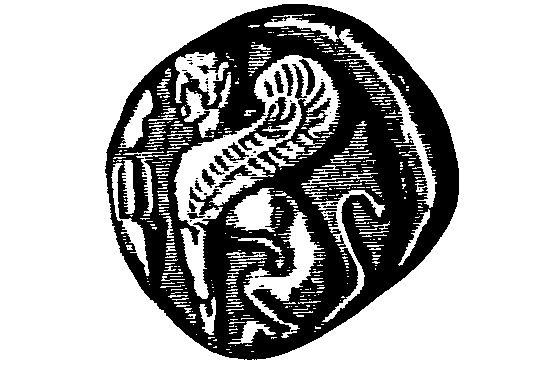 